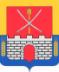 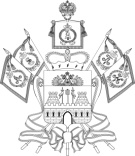 СОВЕТПРОЧНООКОПСКОГО СЕЛЬСКОГО ПОСЕЛЕНИЯНОВОКУБАНСКОГО РАЙОНАРЕШЕНИЕот 14.09.2023								№ 176станица ПрочноокопскаяО признании утратившим силу решения Совета Прочноокопского сельского поселения Новокубанского района от 30 августа 2007 года № 54 «О Реестре муниципальных должностей и Реестре должностей муниципальной службы в муниципальных органах Прочноокопского сельского поселения Новокубанского района»В соответствии с частью 1 статьи 7 Федерального закона от 2 марта 2007 года № 25-ФЗ «О муниципальной службе в Российской Федерации» , Законами Краснодарского края от 8 июня 2007года №1244-КЗ «О муниципальной службе в Краснодарском крае» и от 8 июня 2007 года №1243- КЗ «О Реестре муниципальных должностей и Реестре должностей муниципальной службы в Краснодарском крае» в целях приведения нормативных правовых актов Прочноокопского сельского поселения Новокубанского района в соответствие с действующим законодательством Совет Прочноокопского сельского поселения Новокубанского района р е ш и л:1. Решение Совета Прочноокопского сельского поселения Новокубанского района от 30 августа 2007 года № 54 «О Реестре муниципальных должностей и Реестре должностей муниципальной службы в муниципальных органах Прочноокопского сельского поселения Новокубанского района» признать утратившим силу.2. Контроль за выполнением настоящего решения возложить на комиссию по нормотворчеству и контролю за исполнением органами и должностными лицами Прочноокопского сельского поселения полномочий по решению вопросов местного значения (Собянин).3. Решение вступает в силу со дня его официального опубликования в информационном бюллетене «Вестник Прочноокопского сельского поселения» и подлежит размещению на официальном сайте администрации Прочноокопского сельского поселения Новокубанского района (https://prochnookopsk.ru/).И.о.главыПрочноокопского сельского поселения Новокубанского района________________ О.В.Безнебеева Председатель Совета Прочноокопского сельского поселения Новокубанского района________________ Д.Н.Симбирский